Приложение №2 к СхемеАлександровское сельское поселение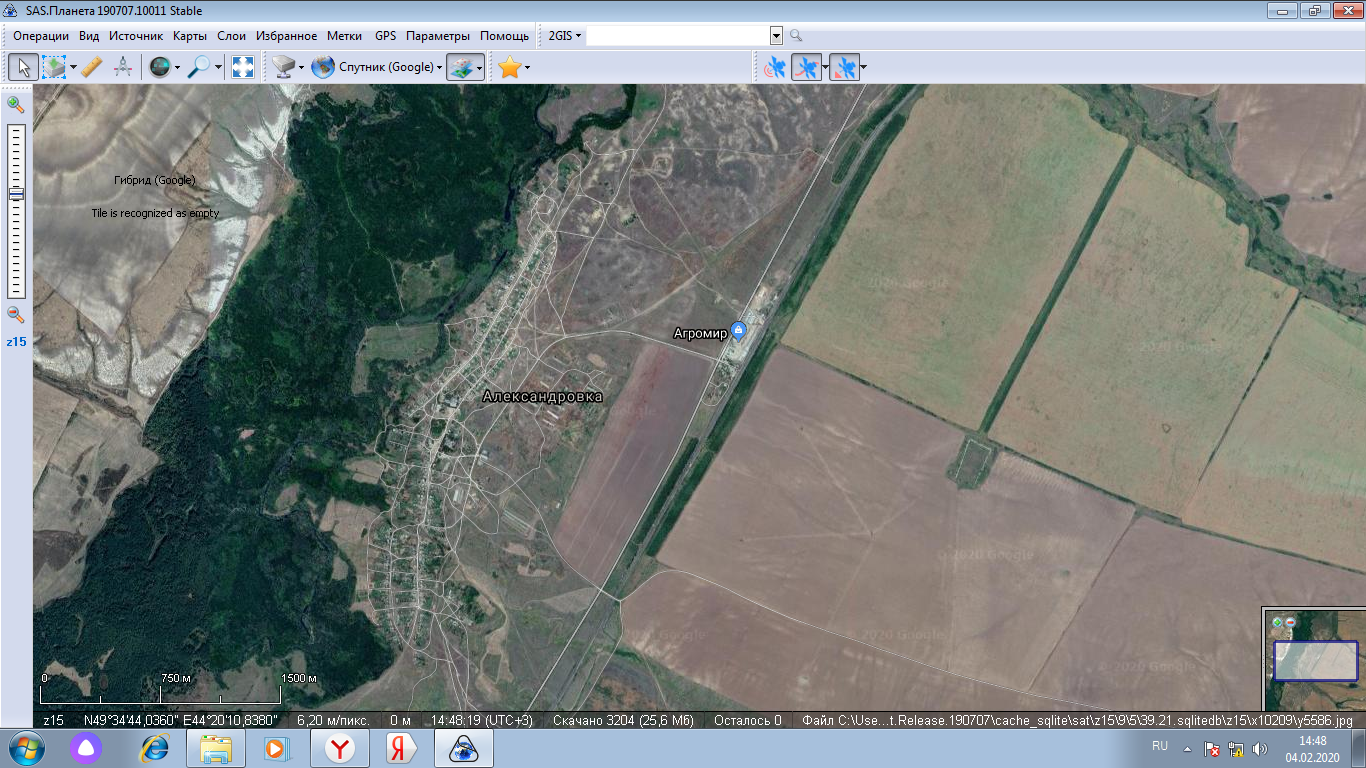 с.АлександровкаСпособ вывоза ТКО –бестарный, транспортируется на ПВН на территории Иловлинского муниципального района.